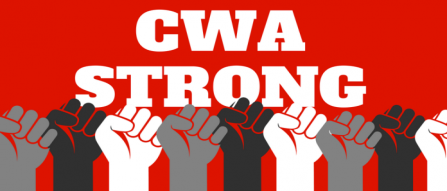 COMMUNICATIONS WORKERS OF AMERICA, LOCAL 9415STEWARD APPLICATIONNAME:___________________________________SOCIAL SECURITY NUMBER:_____________________COMPANY:_________________________________HOW LONG EMPLOYED:_______________________WORK ADDRESS:_________________________________________________________________________HOME ADDRESS__________________________________________________________________________(street address)__________________________________________________________________________________________(city)					(state)			(zip)HOME PHONE:(           )____________________________WORK PHONE:(          )____________________ARE YOU ON ANY WARNING?:________EXPLAIN:____________________________________________REASON (S) YOU WANT TO BE A STEWARD:__________________________________________________________________________________________________________________________________________________________________________________________________________________________________HOW MUCH TIME ARE YOU WILLING TO SPEND AS A STEWARD?_____________________________________________________________________________________________________________________TRANSFER FROM ANOTHER LOCAL?:_________LOCAL: #__________SIGNATURE:_______________________________________________DATE:________________________FOR LOCAL USE ONLYWe  request that the above named MEMBER be          certified              de-certifiedcontractual vice president or alternate                                  executive vice presidentAPPROVED                                             NOT APPROVEDPRESIDENT                                                                                                                     DATE